Официальное трудоустройство – один из главных факторов, влияющих на размер пенсии.В расчете размера будущей пенсии учитывается только официальный доход, а точнее – начисленные с него страховые взносы. Работодатель, навязывающий «серую» схему оплаты труда, делает это, чтобы «сэкономить» на страховых взносах, лишая тем самым своих сотрудников законных прав не только на формирование пенсии, но и на гарантированную оплату отпуска, листа нетрудоспособности, в том числе по беременности и родам, и многое другое. Если официально работнику выплачивается «минималка», то и его пенсионные права формируется в минимальном размере. При «черной» же схеме оплаты труда, когда человек работает без трудового или гражданского договора, пенсия не формируется вовсе.К сведению. Для получения права на пенсию в 2020 году требуется не менее 18,6 пенсионного коэффициента и не менее 11 лет стажа. К 2025 году потребуется минимум 30 коэффициентов и 15 лет стажа.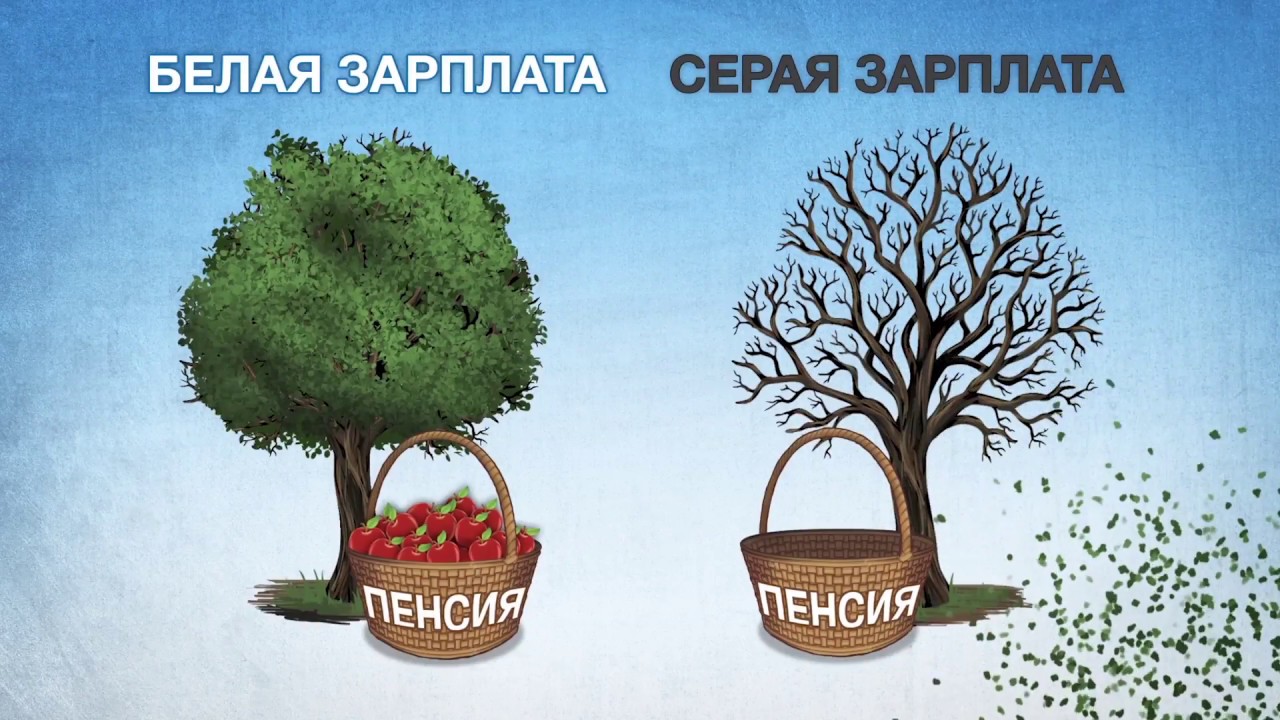 